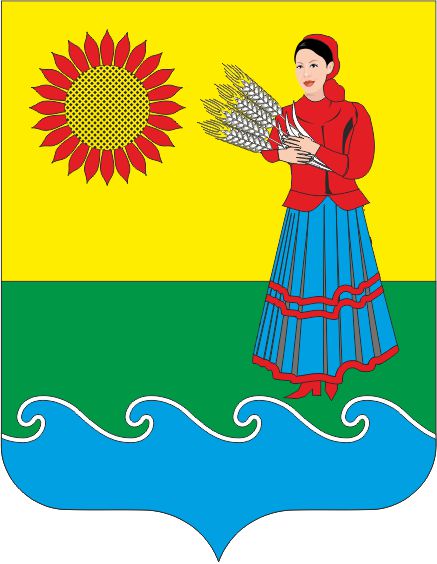 РОССИЙСКАЯ ФЕДЕРАЦИЯРОСТОВСКАЯ ОБЛАСТЬНЕКЛИНОВСКИЙ РАЙОНМуниципальное образование«Натальевское сельское поселение»Администрация Натальевского сельского поселения                                            ПОСТАНОВЛЕНИЕс. Натальевка     08 февраля 2024 г.                                                                      			№_8_Об утверждении отчета о реализациимуниципальной программы Натальевскогосельского поселения «Обеспечение общественногопорядка и противодействие преступности »  за 2024 годВ соответствии с постановлением Администрации Натальевского сельского поселения от 01.03.2018 № 19/1 «Об утверждении Порядка разработки, реализации и оценки эффективности муниципальных программ Натальевского сельского поселения», распоряжением от 23.08.2013 № 109 «Об утверждении Методических рекомендаций по разработке и реализации муниципальных программ Натальевского сельского поселения» Администрация Натальевского сельского поселения постановляет:ПОСТАНОВЛЯЕТ:1. Утвердить  годовой отчет о реализации муниципальной программы Натальевского сельского поселения «Обеспечение общественного порядка и противодействие преступности» за 2023 год, согласно приложению.2. Настоящее постановление вступает в силу с момента его официального опубликования (обнародования).3. Контроль за выполнением постановления оставляю за собой.Глава АдминистрацияНатальевского сельского поселения			А.Г.ЧернецкийПриложение к постановлению АдминистрацииНатальевского сельского поселенияот 08.02.2024 г. № _8__Отчето реализации муниципальной программы «Обеспечение общественного порядка и противодействие преступности»Раздел 1. Конкретные результаты, достигнутые за 2023 год	Администрация Натальевского сельского поселения  является ответственным исполнителем муниципальной программы Натальевского сельского поселения «Обеспечение общественного порядка и противодействие преступности».	Муниципальная программа «Обеспечение общественного порядка и противодействие преступности» утверждена постановлением Администрации Натальевского сельского поселения от 21.11.2018 г. №75.	Общий объем финансирования Программы  за 2023 год за счет средств бюджета Натальевского сельского поселения составляет0,0 тыс. рублей.	По итогам 2023 года нет изменений основных показателей бюджета Натальевского сельского поселения Неклиновского района относительно уровня 2022 года.	За 2023 год в рамках муниципальной программы «Обеспечение общественного порядка и противодействие преступности» подпрограммы «Противодействие коррупции в Натальевском сельском поселении» обеспечена разработка и издание, безвозмездное распространение в бюджетных учреждениях Натальевского сельского поселения памяток с  методическими рекомендациями по разработке и принятию организациями мер по предупреждению и противодействию коррупции, в рамках выполнения мероприятий по подпрограмме «Профилактика экстремизма и терроризма в Натальевском сельском поселении» были изготовлены буклеты, плакаты, памятки для учреждений, расположенных на территории Натальевского сельского поселения по антитеррористической тематике. Все расходы были произведены за счет спонсорской помощи.Раздел 2. Результаты реализации основных мероприятий Достижение результатов в 2023 году способствовало реализации ответственным исполнителем муниципальной программы основных мероприятий.      В рамках подпрограммы 1. «Противодействие коррупции Натальевском сельском поселении»,предусмотрена реализации 6 основных мероприятий.Основное мероприятие 1.1. Совершенствование правового регулирования в сфере противодействия коррупции –выполнено.Основное мероприятие 1.2.Антикоррупционная экспертиза нормативных правовых актов  Администрации поселения и их проектов- выполнено.Основное мероприятие 1.3.Обеспечение прозрачности деятельности Администрации Натальевского сельского поселения- выполнено.Основное мероприятие 1.4.Совершенствование мер по противодействию коррупции при осуществлении закупок товаров, работ, услуг для обеспечения муниципальных нужд- выполнено.Основное мероприятие 1.5.Создание условий для снижения правового нигилизма населения, формирование антикоррупционного общественного мнения и нетерпимости к коррупционному поведению- выполнено.Основное мероприятие 1.6. Издание и распространение печатной продукции по вопросам противодействия коррупции-  не выполнено.      В рамках подпрограммы 2. «Профилактика экстремизма и терроризма в Натальевскогм сельском поселении»,предусмотрена реализации 4 основных мероприятий.Основное мероприятие 2.1. Усиление антитеррористической защищенности объектов социальной сферы –выполнено.Основное мероприятие 2.2. Издание и распространение печатной продукции по вопросам противодействия экстремизму и терроризму– не  выполнено.           Основное мероприятие 2.3.Информационное пропагандистское противодействие экстремизму и терроризму- выполнено.            Основное мероприятие 2.4. Осуществление комплекса мер по предупреждению террористических актов и соблюдению правил поведения при их возникновении –выполнено.Сведения о выполнения основных мероприятий  муниципальной программы приведены в приложении № 1 к отчету о реализации муниципальной программы.Раздел 3. Анализ факторов, повлиявшихна ход реализации муниципальной программыВ 2023 году на ход реализации муниципальной программы оказывали влияние следующие факторы: созданы условия для снижения правового нигилизма населения, формирование антикоррупционного общественного мнения и нетерпимости к коррупционному поведению, обеспечена разработка и издание в бюджетных учреждениях на территории Натальевского сельского поселения сборника методических рекомендаций по разработке и принятию организациями мер по предупреждению и противодействию коррупции;обеспечено усиление антитеррористической защищенности мест массового пребывания граждан путем изготовления и приобретения буклетов, плакатов, памяток и рекомендаций для учреждений, предприятий и организаций, расположенных на территории Натальевского сельского поселения по антитеррористической тематике.Раздел 4. Сведения об использовании бюджетных ассигнованийи внебюджетных средств на реализацию муниципальной программыОбъем запланированных расходов на реализацию муниципальной программы на 2023 год составил 0,0 тыс. рублей,в том числе по источникам финансирования:местный бюджет –0,0 тыс. рублей.План ассигнований в соответствии с Решением Собрания депутатов Натальевского сельского поселения от 25.12.2023 № 54  « О внесении изменений в решение Собрания депутатов Натальевского сельского поселения от 23.12.2023 г. №32 «О бюджете Натальевского сельского поселения Неклиновского района на 2023 год и на плановый период 2024  и 2025 годов» составил 0,0 тыс. рублей.В соответствии со сводной бюджетной  росписью- 0,0 тыс. рублей, в том числе по источникам финансирования:местный бюджет – 0,0 тыс. рублей;Исполнение расходов по муниципальной программе составило 5,0 тыс. рублей, в том числе по источникам финансирования:местный бюджет - 0,0 тыс. рублей.Объем неосвоенных бюджетных ассигнований бюджета поселения составил 0,0 тыс. рублей. Все расходы связанные с реализацией программы производились за счет спонсорской помощи         Сведения об использовании бюджетных ассигнований и внебюджетных средств на реализацию муниципальной программы за 2023  год приведены в приложении № 2 к отчету о реализации муниципальной программы.Раздел 5. Сведения о достижениизначений показателей муниципальнойпрограммы, подпрограмм муниципальной программы за 2023 год        Муниципальной программой и подпрограммами муниципальной программы предусмотрено 5 показателей, по 5 из которых фактически значения соответствуют плановым.        Показатель 1. «Доля граждан, опрошенных в ходе мониторинга общественного мнения, которые лично сталкивались за последний год с проявлениями коррупции на территории Натальевского сельского поселения» - плановое значение -15 %, фактическое значение -15 %.        Показатель 2. «Доля граждан, опрошенных в ходе мониторинга общественного мнения, которые лично сталкивались с конфликтами на межнациональной почве» - плановое значение– 3,49 %, фактическое значение-3,49%.          Показатель 1.1. «Количество муниципальных служащих, прошедших обучение на семинарах или курсах, принявших участие в научно-практических конференциях, заседаниях «круглых столов» по темам противодействия коррупции  » плановое значение- 1 человек, фактическое значение-0 человек.Показатель 1.2. «Доля граждан, опрошенных в ходе мониторинга общественного мнения, удовлетворенных информационной открытостью деятельности Администрации Натальевского сельского поселения» - плановое значение – 17,5%, фактическое значение – 17,5%..Показатель 2.1. «Доля учреждений социальной сферы поселения с наличием системы технической защиты объектов»- плановое значение – 0,0% ,фактическое значение – 0,0%.        Сведения о достижении значений показателей муниципальной программы, подпрограмм муниципальной программы с обоснованием отклонений по показателям приведены в приложении № 3 к отчету о реализации муниципальной программы.Раздел 6. Результаты оценкиЭффективности реализации муниципальной программы       Эффективность муниципальной программы определяется на основании степени выполнения целевых показателей, основных мероприятий и оценки бюджетной эффективности муниципальной программы.        1. Степень достижения целевых показателей муниципальной программы,подпрограмм муниципальной программы:        степень достижения целевого показателя 1. «Доля граждан, опрошенных в ходе мониторинга общественного мнения, которые лично сталкивались за последний год с проявлениями коррупции на территории Натальевского сельского поселения» - 1,0;      степень достижения целевого показателя 2. «Доля граждан, опрошенных в ходе мониторинга общественного мнения, которые лично сталкивались с конфликтами на межнациональной почв»-1,0;     степень достижения целевого показателя 1.1.  «Количество муниципальных служащих, прошедших обучение на семинарах или курсах, принявших участие в научно-практических конференциях, заседаниях «круглых столов» по темам противодействия коррупции  » 0,0;     степень достижения целевого показателя 1.2. «Доля граждан, опрошенных в ходе мониторинга общественного мнения, удовлетворенных информационной открытостью деятельности Администрации Натальевского сельского поселения»-1,0;     степень достижения целевого показателя 2.1.  «Доля учреждений социальной сферы поселения с наличием системы технической защиты объектов»-1,0 .    Суммарная оценка степени достижения целевых показателей муниципальной программы составляет 0,8 (4/5), что характеризует высокий уровень эффективности реализации муниципальной программы по степени достижения целевых показателей.        2. Степень реализации основных мероприятий, приоритетных основных мероприятий и мероприятий ведомственных целевых программ, финансируемых за счет всех источников финансирования, оценивается как доля основных мероприятий, приоритетных основных мероприятий и мероприятий ведомственных целевых программ, выполненных в полном объеме.      Степень реализации основных мероприятий, приоритетных основных мероприятий и мероприятий ведомственных целевых программ, составляет 1,0 (10/10), что характеризует высокий уровень эффективности реализации муниципальной программы по степени реализации основных мероприятий, приоритетных основных мероприятий и мероприятий ведомственных целевых программ.       3. Бюджетная эффективность реализации Программы рассчитывается в несколько этапов.       3.1. Степень реализации основных мероприятий, приоритетных основных мероприятий и мероприятий ведомственных целевых программ, финансируемых за счет средств бюджета поселения, безвозмездных поступлений в бюджет поселения, оценивается как доля мероприятий, выполненных в полном объеме.       Степень реализации основных мероприятий, приоритетных основных мероприятий и мероприятий ведомственных целевых программ, муниципальной программы составляет 1,0 (Количество основных мероприятий, выполненных в полном объеме , из числа основных мероприятий, запланированных к реализации в отчетном году/общее количество основных мероприятий, запланированных к реализации в отчетном году).       3.2. Степень соответствия запланированному уровню расходов за счет средств бюджета поселения, безвозмездных поступлений в бюджет поселения оценивается как отношение фактически произведенных в отчетном году бюджетных расходов на реализацию муниципальной программы к их плановым значениям.       Степень соответствия запланированному уровню расходов:0,0 тыс. рублей / 0,0 тыс. рублей = 0,0.      3.3. Эффективность использования средств бюджета поселения рассчитывается как отношение степени реализации основных мероприятий, приоритетных основных мероприятий и мероприятий ведомственных целевых программ к степени соответствия запланированному уровню расходов за счет средств бюджета поселения, безвозмездных поступлений в бюджет поселения.      Эффективность использования финансовых ресурсов на реализацию муниципальной программы:1,0/1,0 = 1,0, в связи с чем, бюджетная эффективность реализации муниципальной программы является удовлетворительной.Уровень реализации муниципальной Программы в целом:0,8 х 0,5 + 1,0 x 0,3 + 0,0 x 0,2 = 0,7, в связи с чем уровень реализации муниципальной программы является низким.Раздел 7. Предложения по дальнейшей реализации программыТаким образом, анализируя  достигнутые показатели, степень выполнения мероприятий программы, можно сделать вывод о том, что реализация Программы «Обеспечение общественного порядка и противодействие преступности» является не эффективной. Существует целесообразность дальнейшей реализации программных мероприятий данной муниципальной программы.приложение № 1 к отчету о реализации муниципальной программы СВЕДЕНИЯо выполнении основных мероприятий, приоритетных основных мероприятий,мероприятий ведомственных целевых программ, а также контрольных событий муниципальной программы за 2023 г.приложение № 2 к отчету о реализации муниципальной программы СВЕДЕНИЯоб использовании бюджетных ассигнований и внебюджетных средств на реализациюмуниципальной программы за 2023 г.приложение № 3 к отчету о реализации муниципальной программы СВЕДЕНИЯ о достижении значений показателей<1>  Приводится фактическое значение показателя за год, предшествующий отчетному.№ п/пНомер и наименование Ответственный исполнительПлановый срококончания реализацииФактический срокФактический срокРезультатыРезультатыПроблемы, возникшие в ходе реализации мероприятия№ п/пНомер и наименование Ответственный исполнительПлановый срококончания реализацииначала реализацииокончания реализациизапланированныедостигнутыеПроблемы, возникшие в ходе реализации мероприятия1234567891.Подпрограмма 1 «Противодействие коррупции в Натальевском сельском поселении»Администрация Натальевского сельского поселенияххх2.Основное мероприятие 1.1. Совершенствование правового регулирования в сфере противодействия коррупцииАдминистрация Натальевского сельского поселенияВесь периодВесь периодВесь периодформирование эффективной политики на территории поселения по противодействию коррупции Сформирована эффективная политика на территории поселения по противодействию коррупции3.Основное мероприятие 1.2.Антикоррупционная экспертиза нормативных правовых актов  Администрации поселения и их проектовАдминистрация Натальевского сельского поселенияВесь периодВесь периодВесь периодреализация антикоррупционного  законодательства по провидению антикоррупционной экспертизы проектов нормативных правовых актов и  нормативных правовых актов Администрации поселенияреализовано антикоррупционное  законодательство по провидению антикоррупционной экспертизы проектов нормативных правовых актов и  нормативных правовых актов Администрации поселения4.Основное мероприятие 1.3.Обеспечение прозрачности деятельности Администрации Натальевского сельского поселенияАдминистрация Натальевского сельского поселенияВесь периодВесь периодВесь периодформирование эффективной политики на территории поселения по противодействию коррупцииСформирована эффективная политика на территории поселения по противодействию коррупции5.Основное мероприятие 1.4.Совершенствование мер по противодействию коррупции при осуществлении закупок товаров, работ, услуг для обеспечения муниципальных нуждАдминистрация Натальевского сельского поселенияВесь периодВесь периодВесь периодвыявление коррупционных рисков при осуществлении закупок товаров, работ, услуг для обеспечения муниципальных нуждкоррупционных рисков при осуществлении закупок товаров, работ, услуг для обеспечения муниципальных нужд- не выявлено6.Основное мероприятие 1.5.Создание условий для снижения правового нигилизма населения, формирование антикоррупционного общественного мнения и нетерпимости к коррупционному поведениюАдминистрация Натальевского сельского поселенияВесь периодВесь периодВесь периодформирование эффективных условий по минимизации коррупционных проявлений на территории поселениясформированы эффективные условия по минимизации коррупционных проявлений на территории поселения7.Основное мероприятие 1.6. Издание и распространение печатной продукции по вопросам противодействия коррупцииАдминистрация Натальевского сельского поселенияВесь периодВесь периодВесь периодпопуляризация антикоррупционных стандартов и развитие общественного правосознанияпопуляризированы антикоррупционные стандарты и развито общественное правосознание8.Подпрограмма 2 «Профилактика экстремизма и терроризма в Натальевском сельском поселении»Администрация Натальевского сельского поселенияххх9.Основное мероприятие 2.1. Усиление антитеррористической защищенности объектов социальной сферыАдминистрация Натальевского сельского поселенияВесь периодВесь периодВесь периодПовышение антитеррористической защищенности объектовПовышение антитеррористической защищенности объектов10.Основное мероприятие 2.2. Издание и распространение печатной продукции по вопросам противодействия экстремизму и терроризмуАдминистрация Натальевского сельского поселенияВесь периодВесь периодВесь периодформирование эффективных условий по минимизации проявлений экстремизма и терроризмаформирование эффективных условий по минимизации проявлений экстремизма и терроризма11.Основное мероприятие 2.3. информационное пропагандистское противодействие экстремизму и терроризмуАдминистрация Натальевского сельского поселенияВесь периодВесь периодВесь периодГармонизация межэтнических и межкультурных отношений, формирование толерантного сознания и поведения молодежи, гармонизация межэтнических и межкультурных отношений среди населенияГармонизация межэтнических и межкультурных отношений, формирование толерантного сознания и поведения молодежи, гармонизация межэтнических и межкультурных отношений среди населения12. Основное мероприятие 2.4. Осуществление комплекса мер по предупреждению террористических актов и соблюдению правил поведения при их возникновенииАдминистрация Натальевского сельского поселенияВесь периодВесь периодВесь периодобеспечение безопасности объектов и граждан, координация действий органов исполнительной власти, сил и средств по защите населения от действий террористического характераобеспечена безопасность объектов и граждан, скоординированы действия органов исполнительной власти, сил и средств по защите населения от действий террористического характераНаименование муниципальной программы, подпрограммы, основного мероприятияИсточники финансированияОбъем расходов (тыс. рублей), предусмотренныхОбъем расходов (тыс. рублей), предусмотренныхФактические 
расходы (тыс. рублей),
<1> Наименование муниципальной программы, подпрограммы, основного мероприятияИсточники финансированиямуниципальной программой сводной бюджетной росписьюФактические 
расходы (тыс. рублей),
<1> 12345Муниципальная программа«Обеспечение общественного порядка и противодействие преступности»»Всего0.00.00,0Муниципальная программа«Обеспечение общественного порядка и противодействие преступности»» бюджет поселения0.00.00,0Муниципальная программа«Обеспечение общественного порядка и противодействие преступности»»безвозмездные поступления в  бюджет поселения, <2>---Муниципальная программа«Обеспечение общественного порядка и противодействие преступности»»в том числе за счет средств:Муниципальная программа«Обеспечение общественного порядка и противодействие преступности»»- областного бюджета---Муниципальная программа«Обеспечение общественного порядка и противодействие преступности»» - федерального бюджета---Муниципальная программа«Обеспечение общественного порядка и противодействие преступности»» - районного бюджета---Муниципальная программа«Обеспечение общественного порядка и противодействие преступности»»внебюджетные источники---Подпрограмма 1.«Противодействие коррупции в Натальевском сельском поселении»Всего0.00.00,0Подпрограмма 1.«Противодействие коррупции в Натальевском сельском поселении» бюджет поселения0.00.00,0Подпрограмма 1.«Противодействие коррупции в Натальевском сельском поселении»безвозмездные поступления в  бюджет поселения, <2>---Подпрограмма 1.«Противодействие коррупции в Натальевском сельском поселении»в том числе за счет средств:---Подпрограмма 1.«Противодействие коррупции в Натальевском сельском поселении»- областного бюджета---Подпрограмма 1.«Противодействие коррупции в Натальевском сельском поселении» - федерального бюджета---Подпрограмма 1.«Противодействие коррупции в Натальевском сельском поселении» - районного бюджета---Подпрограмма 1.«Противодействие коррупции в Натальевском сельском поселении»внебюджетные источники---Подпрограмма 2.«Профилактика экстремизма и терроризма в Натальевском сельском поселении»Всего0.00.00,0Подпрограмма 2.«Профилактика экстремизма и терроризма в Натальевском сельском поселении» бюджет поселения0.00.00,0Подпрограмма 2.«Профилактика экстремизма и терроризма в Натальевском сельском поселении»безвозмездные поступления в  бюджет поселения, <2>---Подпрограмма 2.«Профилактика экстремизма и терроризма в Натальевском сельском поселении»в том числе за счет средств:Подпрограмма 2.«Профилактика экстремизма и терроризма в Натальевском сельском поселении»- областного бюджета---Подпрограмма 2.«Профилактика экстремизма и терроризма в Натальевском сельском поселении» - aедерального бюджета---Подпрограмма 2.«Профилактика экстремизма и терроризма в Натальевском сельском поселении» - районного бюджета---Подпрограмма 2.«Профилактика экстремизма и терроризма в Натальевском сельском поселении»внебюджетные источники---№ п/пНомер и наименование ЕдиницаизмеренияЗначения показателей 
муниципальной программы,     
подпрограммы муниципальной программыЗначения показателей 
муниципальной программы,     
подпрограммы муниципальной программыЗначения показателей 
муниципальной программы,     
подпрограммы муниципальной программыОбоснование отклонений  
 значений показателя    
 на конец   
 отчетного года       
(при наличии)№ п/пНомер и наименование год,предшествующий 
отчетному <1>отчетный годотчетный годОбоснование отклонений  
 значений показателя    
 на конец   
 отчетного года       
(при наличии)№ п/пНомер и наименование год,предшествующий 
отчетному <1>планфактОбоснование отклонений  
 значений показателя    
 на конец   
 отчетного года       
(при наличии)1234567Муниципальная программа «Обеспечение общественного порядка и противодействие преступности»Муниципальная программа «Обеспечение общественного порядка и противодействие преступности»Муниципальная программа «Обеспечение общественного порядка и противодействие преступности»Муниципальная программа «Обеспечение общественного порядка и противодействие преступности»Муниципальная программа «Обеспечение общественного порядка и противодействие преступности»Муниципальная программа «Обеспечение общественного порядка и противодействие преступности»1.Показатель 1. «Доля граждан, опрошенных в ходе мониторинга общественного мнения, которые лично сталкивались за последний год с проявлениями коррупции на территории Натальевского сельского поселенияпроцентов16,015,015,02.  Показатель 2. «Доля граждан, опрошенных в ходе мониторинга общественного мнения, которые лично сталкивались с конфликтами на межнациональной почве» процентов3.493,493,49Подпрограмма 1 «Противодействие коррупции»Подпрограмма 1 «Противодействие коррупции»Подпрограмма 1 «Противодействие коррупции»Подпрограмма 1 «Противодействие коррупции»Подпрограмма 1 «Противодействие коррупции»Подпрограмма 1 «Противодействие коррупции»3.Показатель 1.1. «Количество муниципальных служащих, прошедших обучение на семинарах или курсах, принявших участие в научно-практических конференциях, заседаниях «круглых столов» по темам противодействия коррупции  » человек0004.Показатель 1.2. «Доля граждан, опрошенных в ходе мониторинга общественного мнения, удовлетворенных информационной открытостью деятельности Администрации Натальевского сельского поселения»процентов1717,517,5Подпрограмма 2 «Профилактика экстремизма и терроризма в Натальевском сельском поселении»Подпрограмма 2 «Профилактика экстремизма и терроризма в Натальевском сельском поселении»Подпрограмма 2 «Профилактика экстремизма и терроризма в Натальевском сельском поселении»Подпрограмма 2 «Профилактика экстремизма и терроризма в Натальевском сельском поселении»Подпрограмма 2 «Профилактика экстремизма и терроризма в Натальевском сельском поселении»Подпрограмма 2 «Профилактика экстремизма и терроризма в Натальевском сельском поселении»5.Показатель 2.1. «Доля учреждений социальной сферы поселения с наличием системы технической защиты объектов»процентов0,00,00,0